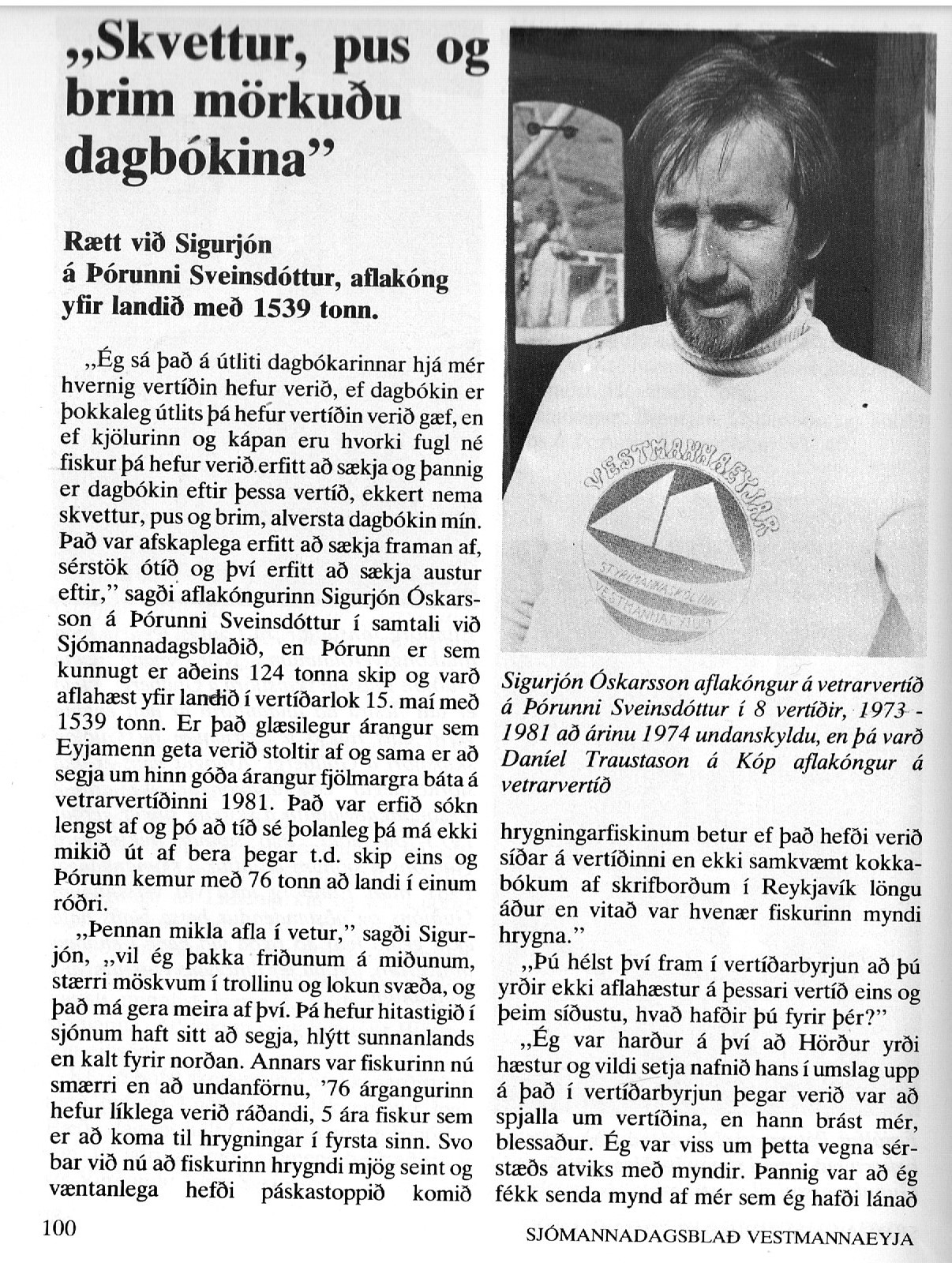 -------------------------1----------------------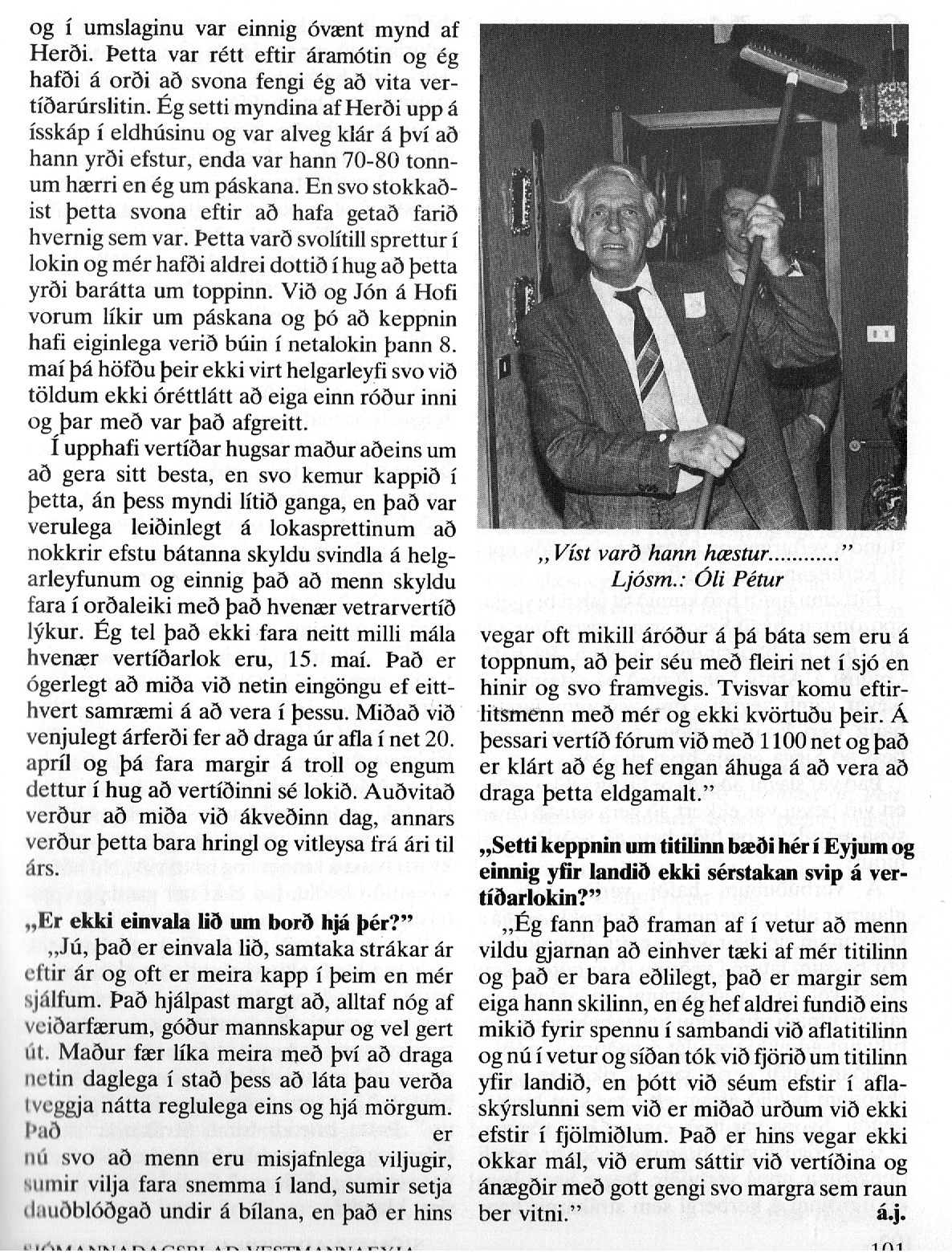 Tekið uppúr sjómannadagsblaði 1981.